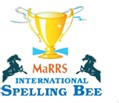 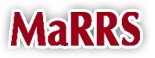 Online Schedule of the ‘MaRRS International Spelling Bee INTERSCHOOL 2020-21’Dear Participant,Congratulations! for staying on the path towards Learning in these trying times.Trust you are All in Good Health & Staying Safe!As mentioned in our School Level Circular you are Eligible to appear for TWO LEVELS of the competition without any disqualification.MISB INTERSCHOOL 2020-21: ONLINE.SCHEDULE: (Please follow the academic year (2020-21) standard / category).
Date: Competition Slots scheduled for   Saturday 24th April 2021.On 19th April 2021 you shall receive the booking link to Confirm the ONLINE Slot.One day prior to the competition you will receive a Zoom Link through email, on which our teacher will meet the Participant and conduct the competition.MISB INTERSCHOOL ROUNDS: (30 mins. 35 marks). Round 1: Phonemic Awareness - 15 words. Round 2: Word Application - 10 sentences. Round 3: Identify the correct spelling - 10 words. (for Category I & II).ROUND 3: Jumbled letters (Std III to XII) - 10 words. (for Category III upwards). The results of the Interschool written round will be announced on the website after 50 days. The next level ‘STATE’ will be scheduled after a month. PRACTICE BOOKS Available: @ Rs.599/- (includes dispatch). Phonemic Awareness, Practice on other 2 Rounds. Order Delivery Strictly by Courier ONLY.ORIENTATION Online: (OPTIONAL): Fee: Rs 2450/- (inclusive of GST & Soft Copy of Preparatory Material). Date: on BOTH Sundays 11th & 18th April 2021.Time: 10.00 a.m.to 12.30 p.m. Topics covered: Phonemic Awareness: “Learn Pronunciation which will be a lifelong advantage”, Jumbled Words / Identify the correct spelling, Word Application.Keep Ready: Notebook, Compass box, Water, Snacks.  One day before the session you shall receive the zoom link to join the session.Please note the PAYMENT PROCEDURE given below:  Rs.599/-: Practice Books not the same as Orientation material.Rs.2450/-: Orientation (inclusive of GST & Soft Copy of Preparatory Material).Please note, in case you have misplaced the CIN or for any query do send an email to marrs4mumbai@gmail.com. Do mention Name of Child, Category, School.Please do await further communication.With Warm RegardsFor MaRRS Intellectual ServicesMrunal DatarEDU PLANET+91 98191 06763 CATEGORY (Class of 2020-21)Competition    SLOT TIME on Competition    SLOT TIME on Competition    SLOT TIME on CATEGORY (Class of 2020-21)Saturday 24th April 2021.Saturday 24th April 2021.Saturday 24th April 2021.Category I – Grade 1At 02:30 p.m.At 03:00 p.m.At 03:30 p.m.Category II – Grade 2At 02:30 p.m.At 03:00 p.m.At 03:30 p.m.Category III – Grades 3 & 4 At 04:00 p.m.At 04:30 p.m.At 05:00 p.m.Category IV – Grades 5 & 6At 04:00 p.m. Category V – Grades 7, 8 & 9At 04:30 p.m.Category VI – Grades 10, 11 & 12At 05:00 p.m.Payment procedure: Ensure you note the TRANSACTION NUMBER. Important: Please write MaRRS child's name in the details bar when making the paymentOption 1: You can send the money using this BHIM QR 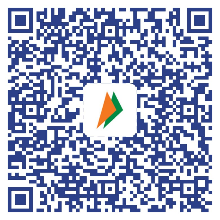 Option 2: using my UPI ID 9819861567@upi. Use BHIM or any other UPI enabled App to make transactions.Option 3:  Online Transfer:A/C Name	: SALONI MILIND DATAR		A/C No.: 5010 0186 052112IFSC Code	: HDFC0000669			Branch: Sher-e-Punjab, Andheri (E)Once the payment is made Please note the link to fill the Registration Form after payment: https://forms.gle/ehJtcmiegcDpk4aP6